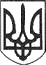 РЕШЕТИЛІВСЬКА МІСЬКА РАДАПОЛТАВСЬКОЇ ОБЛАСТІВИКОНАВЧИЙ КОМІТЕТРІШЕННЯ17 травня 2023 року                                                                                      № 101Про передачу майна з балансу КП „Покровський комунгосп”Решетилівської міської радина баланс КП „ЕФЕКТ” Решетилівської міської радиВідповідно до Закону України „Про місцеве самоврядування в Україні”, враховуючи лист комунального підприємства „ЕФЕКТ” Решетилівської міської ради Полтавської області від 26.04.2023 № 01-12/68, в зв’язку з виробничою необхідністю та з метою забезпечення надання якісних послуг населенню громади, виконавчий комітет Решетилівської міської радиВИРІШИВ:	1. Передати з 17 травня 2023 року з балансу комунального підприємства „Покровський комунгосп” Решетилівської міської ради Полтавської області на баланс комунального підприємства „ЕФЕКТ” Решетилівської міської ради Полтавської області вантажний - спеціальний автопідйомник ЗИЛ 431412, реєстраційний номер ВІ1680ВХ в кількості 1 шт.2. Створити комісію з приймання - передачі в складі:- Колесніченка Антона Володимировича – заступника міського голови з питань діяльності виконавчих органів ради;	- Гриба Ростислава Миколайовича – директора комунального підприємства „ЕФЕКТ” Решетилівської міської ради Полтавської області;- Артюх Вікторії Миколаївни – головного бухгалтера комунального підприємства „ЕФЕКТ” Решетилівської міської ради Полтавської області;- Бабиря Валерія Івановича – виконуючого обов’язки директора комунального підприємства „Покровський комунгосп” Решетилівської міської ради Полтавської області;- Калашник Валентини Іванівни – головного бухгалтера комунального підприємства „Покровський комунгосп” Решетилівської міської ради Полтавської області. 3. Контроль за виконанням даного рішення покласти на заступника міського голови з питань діяльності виконавчих органів ради Колесніченка А.В.Міський голова		О.А. Дядюнова